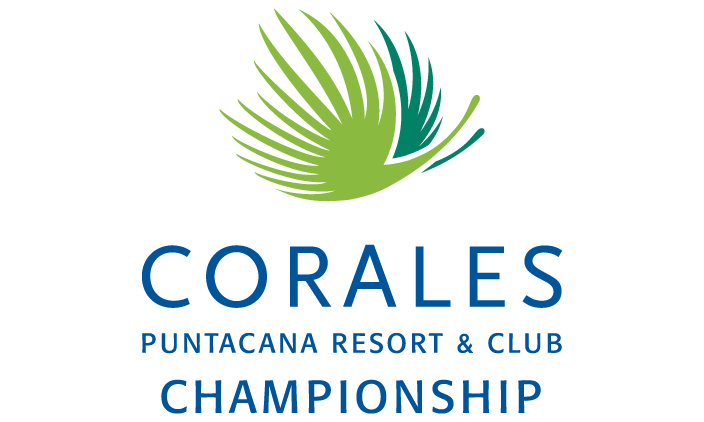 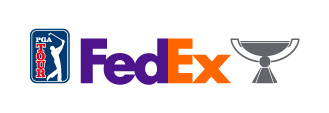 2021 Corales Puntacana Resort & Club Championship Miscellaneous InformationPoints of InterestThe Corales Puntacana Resort & Club Championship is one of three events scheduled to play twice during the 2020-2021 super season, joining the Masters Tournament and the U.S. Open.The tournament is returning to its position opposite the World Golf Championships-Dell Technologies Match Play after playing as a standalone event in September 2020 following postponement due to the pandemic.The September event was the PGA TOUR’s first international tournament in its Return to Golf. The fall event was also the first PGA TOUR event to conduct an official pro-am hosting 20 team of three amateurs. The 2021 tournament will host 42 groups of three amateurs in the Wednesday pro-am. All participants will require a negative COVID-19 test.2021 will mark the tournament’s fourth year as a PGA TOUR event after two years as a Korn Ferry Tour event2020 - Hudson Swafford2019 - Graeme McDowell2018 - Brice Garnett2017 - Nate Lashley (*KFT)2016 - Dominic Bozzelli (*KFT)To accommodate a new Korn Ferry Tour category this season, field size was increased from 120 to 132.Due to current state of emergency and curfew extension established by the government authorities in the Dominican Republic, the Championship is being promoted as an event with no general spectators.  With that said, the event has received approval to host 2,000 invited sponsor guests during competition days. These limited sponsor guests will have access to walk outside the ropes in two zones – Holes 1,8,9 and 16,17,18.With limited sponsor guests having access to roam the golf course, Honorary Observers will be placed inside the ropes during competition days to enhance the experience following modified health & safety protocols.A virtual press conference will be held Tuesday afternoon featuring Grupo Puntacana Chairman and Founder Frank Rainieri, SVP PGA TOUR John Norris, and Minister of Tourism David Collado, highlighting the impact the tournament has in the community and tourism.President Luis Rodolfo Abinder of the Dominican Republic, who recently took office in August of 2020, is scheduled to be on-site and present the trophy to the winner again on Sunday.Health and Safety Points of InterestDaily and active cases in the Dominican Republic have been on the decline since the beginning of February 2021. The seven-day moving average of daily cases in the country is reported to be down over 72%.On February 15, Dominican Republic received its first shipment of COVID-19 vaccines and began its immediate roll out with the launch of the "Vacúnate RD" or "DR Get Vaccinated" campaign. The vaccination plan has been divided into three phases and aims to vaccinate the country's 7.8 million adults by the end of 2021.At this time, travelers do not need a negative test result to enter the country. However, all travelers to the United States must provide a negative viral test taken within 72 hours of arrival. Many hotels, including the three hotels associated with the Puntacana Resort, are assisting guests with set up of tests if needed. The country currently has a nationwide curfew on weekdays (9 p.m. to 5 a.m.) and weekends (7 p.m. to 5 a.m.). The mandatory curfews do not apply to those staying at Puntacana Resort & Club.Golf CourseThe Corales Course made it through the hurricane and winter seasons in good shape and is well positioned for the event. The Supreme Paspalum greens are densely covered and are expected to provide desirable putting surfaces. The Supreme Paspalum tees and fairways are also in good condition, and with good weather during advance and tournament weeks, should provide firm playing conditions. All closely mown areas will be maintained similarly to last year.Designed by Tom Fazio and opened in 2010, Corales is an exclusive and dramatic 18-hole course with six Caribbean Oceanside holes. The exhilarating challenge culminates playing the Devil’s Elbow, Corales’ last three holes. The Devil’s Elbow features the striking eighteenth hole with a dramatic forced carry over the cliff lined Bay of Corales, an inspired capstone to a memorable and breathtaking golf experience.The target greenspeed will be 11.0 feet.The tees, fairways, and approaches will be mowed between 0.250 and 0.350 inch.The intermediate rough will be mowed at 1.0 inch, and the primary rough will be maintained at 2.0 inches.CharityGrupo Puntacana Foundation was formed to implement programs that improve the wellbeing of the local communities of Punta Cana in basic areas of human development, seeking to be a catalyst for positive change influencing different sectors of society through the achievement of concrete, lasting examples of sustainability. Grupo Puntacana has a dual leadership role in the national tourism market: to continue generating values through pioneering tourism innovations and to create a better life for our close collaborators and the inhabitants of nearby communities in need.IMPACT STORYTELLINGVolunteers: The tournament hosted a PGA TOUR Tournament Safety Workshop that was customized for their volunteer force. The 45-minute virtual experience through Zoom Webinar, was presented in both English and Spanish simultaneously and the recorded link will be distributed to all vendors, leadership, tournament staff and sponsors. The workshop shares updated PGA TOUR Health and Safety messaging that highlights new protocols and suggested examples for educating all volunteers and guests on on-site guidelines that include but are not limited to the no autographs or players interactions policy and no food and beverage within 10 ft. of the rope line. We encourage everyone to lead by example and practice the 3 Ws: Wear a Mask, Watch Your Distance, Wash Your Hands.Virtual Meet & Greets: This year, the player will experience the importance of Grupo Puntacana Foundation's social responsibility and environmental efforts. They will have the opportunity to virtually know the stories of the children treated at the Puntacana Diversity Center -CEDI- and Oscar de la Renta Pediatric Center. With the purpose of following the health and safety measures in all the operations of Corales Puntacana Resort & Club Championship, the meeting interaction between the PGA TOUR player and child patients from both CEDI & Oscar de la Renta Pediatric Center will be done virtually. The media team will be recording the experience from two different locations to produce a video from each experienceTitle Sponsorship overviewSince its foundation, Grupo Puntacana has been committed for 51 years with the most vulnerable communities in the province La Altagracia and the Dominican Republic. Grupo Puntacana Foundation social initiatives are aimed to empower, grow with the community and improve quality of life in the region. The foundation has helped develop health facilities, schools, community and cultural programs translating to more than 150,000 people receiving medical assistance in their public-private medical centers and more than 7,000 high school students and technicians graduated from their educational centers.Proceeds from the Corales Puntacana Resort & Club Championship benefit the programs developed through “Grupo Puntacana with the Community,” improving the health and wellbeing of the local communities of La Altagracia province in basic areas of social development and contributing to sustainable development. Grupo Puntacana is especially proud of their relationship with the Center of Diversity Puntacana (CEDI) and the Oscar de la Renta Pediatric Center as they provide children and family with free health care.A top priority that still carries over from September for the Puntacana Resort & Club team is to provide a clean and safe environment for visitors, guests, volunteers and collaborators. This goal is being accomplished through the resort’s health and safety protocol “Embrace the New Normal” implemented in every hotel, restaurant and facility within the resort. The “Embrace the New Normal” health and safety protocols are also being implemented at Punta Cana International Airport including mandatory use of face masks, installation of thermographic and heat motion sensors on arrival and departure terminals, and deep cleaning in all areas.Along with health and safety during traveling, highlighting Punta Cana International Airport (PUJ) as the leading airport in the Caribbean and among the top 10 airports with more traffic in Latin America is critical. Starting off as the first privately owned airport in the world, PUJ now mobilizes 8 million passengers per year, connecting 26 countries, 64 cities and more than 90 airports around the world.Key RepresentativesKey RepresentativesHOST ORGANIZATION: Grupo PuntacanaTITLE SPONSOR:Grupo PuntacanaTITLE SPONSOR:Grupo PuntacanaJay Overton, Host ProfessionalManuel Sajour, Executive Marketing DirectorHiram Silfa, Director of GolfJulio Diaz, Agronomist and Golf Course DirectorHernando Nunez, Marketing CoordinatorFrank R. Rainieri, President & CEOFrank Elias Rainieri, Senior Vice PresidentManuel Sajour, Executive Marketing DirectorFrank R. Rainieri, President & CEOFrank Elias Rainieri, Senior Vice PresidentManuel Sajour, Executive Marketing DirectorSCHEDULE OF EVENTS (EST & AST)SATURDAY, MARCH 20, 2021SATURDAY, MARCH 20, 2021Sunrise till 12:00pmPractice Areas open till noon. Course CLOSED to member playSUNDAY, MARCH 21, 2021SUNDAY, MARCH 21, 2021Sunrise to Sunset8:00am – 6:00pmCourse & Practice Areas will be CLOSEDConfirmation Table Open – The Westin Puntacana Resort & Club MONDAY, MARCH 22, 2021MONDAY, MARCH 22, 2021Sunrise to Sunset7:00am – 6:00pmPractice Areas will be openConfirmation Table Open – The Westin Puntacana Resort & ClubTUESDAY, MARCH 23, 2021TUESDAY, MARCH 23, 2021Sunrise to Sunset7:00am – 6:00pm1:00pm – 2:00pmPractice Areas will be openConfirmation Table Open – The Westin Puntacana Resort & Club Corales Championship Press Conference (Interview Room)WEDNESDAY, MARCH 24, 2021WEDNESDAY, MARCH 24, 20217:00am – 1:00pm6:50am startConfirmation Table Open – The Westin Puntacana Resort & Club Official Pro-Am off both 1st and 10th Tees (9&9 Format)THURSDAY, MARCH 25, 2021THURSDAY, MARCH 25, 2021All DayFirst Round of CompetitionFRIDAY, MARCH 26, 2021FRIDAY, MARCH 26, 2021All DaySecond Round of CompetitionSATURDAY, MARCH 27, 2021SATURDAY, MARCH 27, 2021All DayThird Round of CompetitionSUNDAY, MARCH 28, 2021SUNDAY, MARCH 28, 2021All DayFinal Round of Competition